ângulos em triângulosSexta-feira passada, 03 de julho, compreendemos que a soma dos três ângulos internos de um triângulo resulta sempre em 180º.Sem utilizar o transferidor, calcule os ângulos representados pelo ponto de interrogação e pela letra x.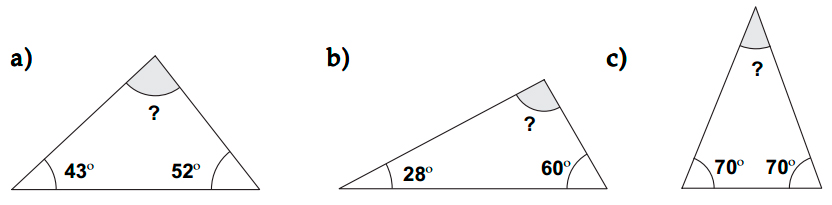 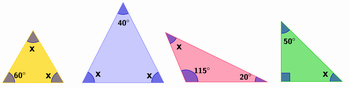 